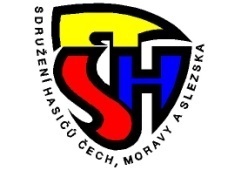 		Sdružení hasičů Čech, Moravy a SlezskaOkresní sdružení hasičů ve Zlíně, Přílucká 213, 760 01 Zlín, 		www.oshzlin.cz, e-mail: kancelar@oshzlin.cz, tel. 722530073POZVÁNKAna 
Kvalifikační školení vedoucích kolektivů mladých hasičů okresu Zlín,která se uskutečnídne 16. 4. 2023 v kulturním domě BřezováK přihlášení použijte elektronický formulář na stránkách www.oshzlin.czhttps://forms.gle/5f2vU8QVrA7icLbx6 nejpozději do 12.4.2023. 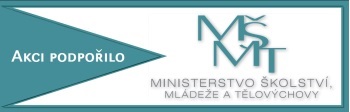 Kvalifikační školení:Kvalifikační školení:Příjezd:16.4.2023 do 8:45 hodin Program:Kvalifikační školení, disciplíny okresního kola hry Plamen, probíhá minimálně v rozsahu aktuálních Učebních textů pro vedoucí a instruktory kolektivů mladých hasičů, Směrnice hry Plamen a Směrnice pro celoroční činnost dorostu SH ČMS a dalších doporučených publikací a dokumentůCestovné:Individuálně, případně vysílající SDH S sebou si přivezte:Poznámkový blok a psací potřeby,Směrnice hry Plamen Kontaktní osoba:Zdeněk Hradil, email: oormzlin@gmail.com   775 305 225